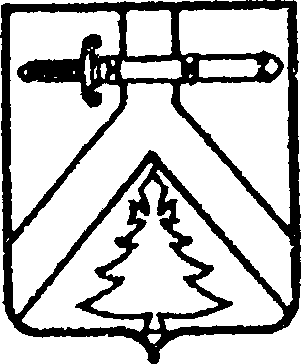 АДМИНИСТРАЦИЯ ИМИССКОГО СЕЛЬСОВЕТА
КУРАГИНСКОГО РАЙОНА  КРАСНОЯРСКОГО КРАЯПОСТАНОВЛЕНИЕ18.12.2015г.				с.Имисское				       №60-пО внесении изменений в постановление администрации Имисского сельсовета от 19.08.2013 №34-п «Об утверждении административного регламента предоставления муниципальной услуги «Приём заявлений граждан на постановку их на учёт в качестве нуждающихся в жилых помещениях»В соответствии с Жилищным кодексом Российской Федерации, Федеральным законом от 27.07.2010 № 210-ФЗ «Об организации предоставления государственных и муниципальных услуг», в целях обеспечения открытости и общедоступности информации о предоставлении муниципальных услуг, руководствуясь статьёй 38 Устава Имисского сельсовета, ПОСТАНОВЛЯЮ:1. В постановление администрации Имисского сельсовета от 19.08.2013 №34-п «Об утверждении административного регламента предоставления муниципальной услуги «Приём заявлений граждан на постановку их на учёт в качестве нуждающихся в жилых помещениях» (в редакции постановлений администрации сельсовета от 21.04.2015 №15-п, от 16.11.2015 №48-п) внести следующие изменения:1.1. абзац б) подпункта 9 пункта 2.7. Регламента исключить2. Контроль за исполнением настоящего постановления оставляю за собой.3. Постановление вступает в силу в день, следующий за днём его официального опубликования в газете «Имисские зори».Глава сельсовета 								А.А.Зоткин